What is the Jr. CIT program?The Jr. CIT program is a counsellor in training program preparing its participants for future roles in the Day Camp team! The program comes at no cost to the parent and is built to empower older children and allow them to feel out what it is like to be a Day Camp counsellor. Jr. CIT’s will assist in all areas of camp to provide a broad range of hands on experiences throughout their time in the program. Tasks include: setting up and delivering group games, supporting in the management of small groups & relationship building with younger children. Each day the Jr. CIT’s meet with the Day Camp Director to discuss their days.When does the program run?The Jr. CIT program runs throughout the whole of Day Camp (Monday – Friday) but is separated into two 4 week blocks. The first block runs from July 3rd - 28th July and the second is from July 31st – August 25th. On the Jr. CIT application applicants will select which block works best for them. It is possible for an individual to be a Jr. CIT for both blocks pending enough space in the program.There will be a staff training day in the week of June 26th for Jr. CIT’s to attend to meet other participants in the program and the Day Camp Counselor team of 2017. More information to follow.What does the program cost?The program is a free program. Donations to cover costs such as food, fieldtrips, t-shirt etc. are greatly appreciated to offset some of this cost.What are the requirements to apply?Must be aged 14-16Must be eager to learn and be part of a teamMust love Beaver Cross and our campersMust have consent from parent or guardianWhat are the benefits of being part of the program?In addition to the awesome summer that Jr. CIT’s will have playing games, going on field trips, gaining summer camp counselor experience, and building friendships that last a lifetime the program can also be considered as volunteer hours for other programs that require them (e.g. Honor Society).What happens after I apply?The Day Camp Director will review all applications and will contact families via phone.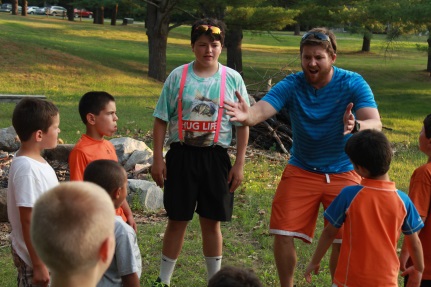 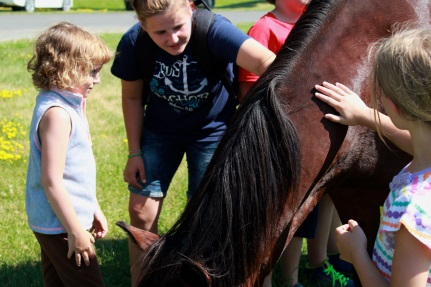 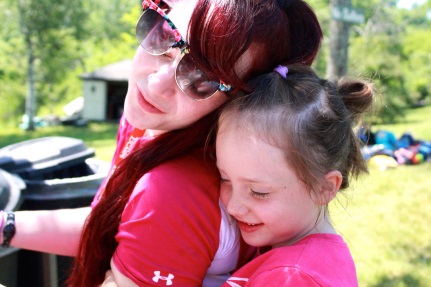 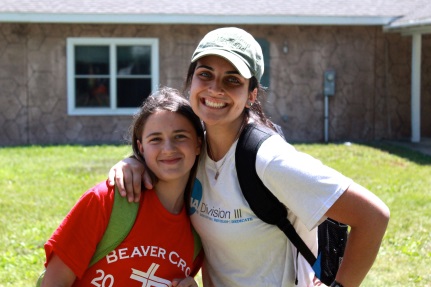 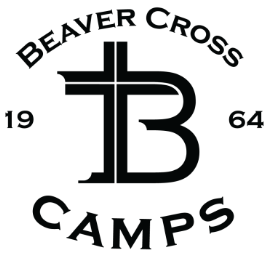 DAY CAMP JR. CIT FAQBeaver Cross Camps: 575 Burton Road, Greenwich NY 12834 phone: 518-692-9550 ex.114| fax 518-692-8777 bccamps@ctkcenter.org